Applicant Sign. / DateAPPLICATION FORM     Initial Certification    Re-certification       Transfer Organization NameAddress Head OfficeWebsite:Site Address(s) including branch officesName of the Top ManagementContact Person Name and Contact DetailsScope of CertificationStandard(s)No. of Shifts working & timingsEmployee DetailsTotal No. of Employees Total No. of Employees Total No. of Employees Total No. of Employees Employee DetailsFull Time Full Time Full Time Full Time Employee DetailsPart timePart timePart timePart timeEmployee DetailsPersonnel working away from organisation sitePersonnel working away from organisation sitePersonnel working away from organisation sitePersonnel working away from organisation siteEmployee DetailsBreakup as per department wisee.g. sales, purchase, store etc.Breakup as per department wisee.g. sales, purchase, store etc.Breakup as per department wisee.g. sales, purchase, store etc.Breakup as per department wisee.g. sales, purchase, store etc.Products/ServicesKey Processes and activitiesOutsources processesMajor Machinery and EquipmentMajor CustomersLegal and statutory requirementsLanguage (Written/oral)Certified in any other system[Attach certificate][Attach certificate][Attach certificate][Attach certificate][Attach certificate][Attach certificate]Accreditation required   JAS-ANZ          EIAC          NABCB   JAS-ANZ          EIAC          NABCB   JAS-ANZ          EIAC          NABCB   JAS-ANZ          EIAC          NABCB   JAS-ANZ          EIAC          NABCB   JAS-ANZ          EIAC          NABCBAny safety requirements for auditorse.g. prior approvals, mask, helmet, aprons etc.e.g. prior approvals, mask, helmet, aprons etc.e.g. prior approvals, mask, helmet, aprons etc.e.g. prior approvals, mask, helmet, aprons etc.e.g. prior approvals, mask, helmet, aprons etc.e.g. prior approvals, mask, helmet, aprons etc.Any Consultant/ organization hiredNameAny Consultant/ organization hiredAddressAny Consultant/ organization hiredContact No.E-mail/Web:E-mail/Web:In case of Transfer Last Audit DateLast Audit DateAttach Last audit report and certificateAttach Last audit report and certificateAttach Last audit report and certificateDesired date of audit[Desired date should be the date, time and season when audit team has the opportunity to audit the organization operating on the maximum product lines, categories and sectors covered by the scope][Desired date should be the date, time and season when audit team has the opportunity to audit the organization operating on the maximum product lines, categories and sectors covered by the scope][Desired date should be the date, time and season when audit team has the opportunity to audit the organization operating on the maximum product lines, categories and sectors covered by the scope][Desired date should be the date, time and season when audit team has the opportunity to audit the organization operating on the maximum product lines, categories and sectors covered by the scope][Desired date should be the date, time and season when audit team has the opportunity to audit the organization operating on the maximum product lines, categories and sectors covered by the scope][Desired date should be the date, time and season when audit team has the opportunity to audit the organization operating on the maximum product lines, categories and sectors covered by the scope]For ISO 14001 For ISO 14001 Emissions to the environmentApplicable legal requirements and compliance statusAny incident/ accident in pastAny temporary sites For ISO 45001 For ISO 45001 Key OH & S Hazards & Risks Key hazardous materials used in the processApplicable legal requirements and compliance statusAny incident/ accident in pastIf services provided on another organization’s premisesAny temporary sites For ISO 27001 Yes/ NoHave a documented and implemented ISMS which conforms to IS 27001and other documents required for certification. Access to internal audit reports and reports of independent reviews of information security can be arranged. Internal audit date: Planned or completedManagement Review date: Planned or completedAny ISMS related information which is confidential and cant’ be providedPlease write on separate sheet if anyFor IMS (Integrated Management System) onlyFor IMS (Integrated Management System) only12345Level of IntegrationFor Integrated Management System (IMS) onlyPlease tick mark (√) on the scale of 1 to 5. (1 being the lowest and 5 being the highest)If documents for all systems are integratedLevel of IntegrationFor Integrated Management System (IMS) onlyPlease tick mark (√) on the scale of 1 to 5. (1 being the lowest and 5 being the highest)If management review is common for all systemsLevel of IntegrationFor Integrated Management System (IMS) onlyPlease tick mark (√) on the scale of 1 to 5. (1 being the lowest and 5 being the highest)If internal audit is covering all systems under IMSLevel of IntegrationFor Integrated Management System (IMS) onlyPlease tick mark (√) on the scale of 1 to 5. (1 being the lowest and 5 being the highest)If Policy & Objectives are integrated under IMSLevel of IntegrationFor Integrated Management System (IMS) onlyPlease tick mark (√) on the scale of 1 to 5. (1 being the lowest and 5 being the highest)If processes are integratedLevel of IntegrationFor Integrated Management System (IMS) onlyPlease tick mark (√) on the scale of 1 to 5. (1 being the lowest and 5 being the highest)If corrective, preventive action, measurement and continual improvement are integratedLevel of IntegrationFor Integrated Management System (IMS) onlyPlease tick mark (√) on the scale of 1 to 5. (1 being the lowest and 5 being the highest)If management support & responsibilities are integrated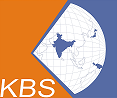 